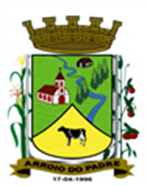 ESTADO DO RIO GRANDE DO SULPREFEITURA DE ARROIO DO PADREGABINETE DO PREFEITOLEI Nº 2.588 DE 24 DE JANEIRO DE 2024.Estabelece o percentual para a revisão geral dos vencimentos dos servidores públicos do Poder Executivo, do Poder Legislativo, do subsídio dos Agentes Políticos, Prefeito, Vice-Prefeito, Secretários Municipais e Vereadores de Arroio do Padre.O Vice Prefeito Municipal no Exercício do Cargo de Prefeito de Arroio do Padre, RS, Sr. Edegar Henke, faz saber que a Câmara de Vereadores aprovou e eu sanciono e promulgo a seguinte Lei.                                                                                       Art. 1º A revisão dos vencimentos dos servidores públicos municipais de Arroio do Padre, pertencentes ao Poder Executivo e ao Poder Legislativo, de conformidade com o inciso X, do art. 37 da Constituição Federal, será de acordo com os termos da Lei Municipal nº 169, de 30 de maio de 2003 e alterações posteriores, vigentes.Art. 2º O percentual da revisão geral a ser concedido ao vencimento dos servidores públicos municipais pertencentes, ao Poder Executivo e ao Poder Legislativo será de 4,62% (quatro inteiros e sessenta e dois centésimos por cento), aplicáveis a partir de 1º de janeiro de 2024.Parágrafo único: O percentual de revisão fixado no caput, é estendido aos subsídios dos Agentes Políticos do município, Prefeito, Vice-Prefeito, Secretários Municipais e Vereadores, nas demais condições estabelecidas por esta Lei. Art. 3º É estendido o percentual indicado no art. 2º desta Lei, aos valores pagos a ocupantes de Cargos em Comissão e a título de Função de Confiança, aos servidores que as desempenham no Poder Executivo e no Poder Legislativo Municipal.Art. 4º Será aplicado o percentual de que dispõe esta Lei aos valores pagos pelo município em forma de gratificação aos servidores que realizam tarefas específicas e conforme estabelecido nas Leis de sua concessão.Art. 5º Aos vencimentos dos membros do Conselho Tutelar, aplica-se o mesmo percentual, fixado na presente Lei. Art. 6º Aplica-se o percentual de revisão estabelecido no art.2º desta Lei a todo e qualquer valor recebido a título de gratificação ou retribuição pecuniária, pelos membros do magistério público municipal, á aqueles em execução, assim como aqueles estabelecidos na Lei Municipal nº 2.362 de 17 de março de 2022.Art. 7º Será acrescido aos valores pagos a título de gratificação aos Agentes Comunitários de Saúde o percentual de revisão previsto no art. 2º da presente, á aqueles em execução e aos fixados na Lei Municipal nº 2.408 de 08 de junho de 2022.Art. 8º Aos vencimentos dos Agentes Comunitários de Saúde, para atender o disposto na Emenda Constitucional nº 120, de 05 de maio de 2022, além do acréscimo do percentual previsto no art. 2º desta Lei, será acrescido ao seu vencimento básico o valor de R$ 62,04 (sessenta e dois reais e quatro centavos).Art. 9º Fica autorizado o Município de Arroio do Padre a pagar integralmente com recursos próprios ao Agente de Combate a Endemias o vencimento de R$ 2.824,00 (dois mil, oitocentos e vinte e quatro reais), conforme fixado na Emenda Constitucional nº 120, de 05 de maio de 2022, até que o referido valor seja repassado pela União.Art. 10 Será aplicado o percentual previsto nesta Lei, e nas mesmas condições aos vencimentos dos servidores contratados, mediante termo aditivo a cada contrato firmado.Art. 11 Fica atualizado o valor padrão de referência fixado no art. 29 da Lei Municipal nº 961, de 30 de outubro de 2009 que passa a ser de R$ 932,74 (novecentos e trinta e dois reais e setenta e quatro centavos).Art. 12 As despesas decorrentes desta Lei correrão por dotações orçamentárias próprias constantes no orçamento municipal vigente.Art. 13 Fica revogada no ato de publicação desta Lei, a Lei Municipal nº 2.457, de 25 de janeiro de 2023.Art. 14 Esta Lei entra em vigor na data de sua publicação, surtindo seus efeitos a contar de 1º de janeiro de 2024.Arroio do Padre, 24 de janeiro de 2024.__________________________Edegar Henke Vice Prefeito no Exercício do Cargo de Prefeito